OGNISKO INTEGRACYJNE -PRZYJMUJEMY DO GROMADY NOWYCH ZUCHÓW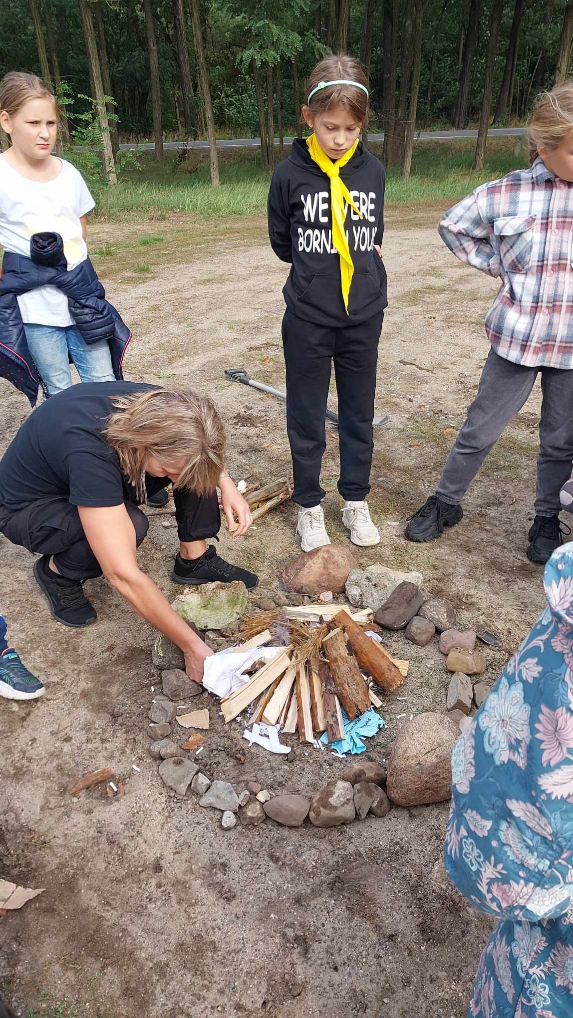 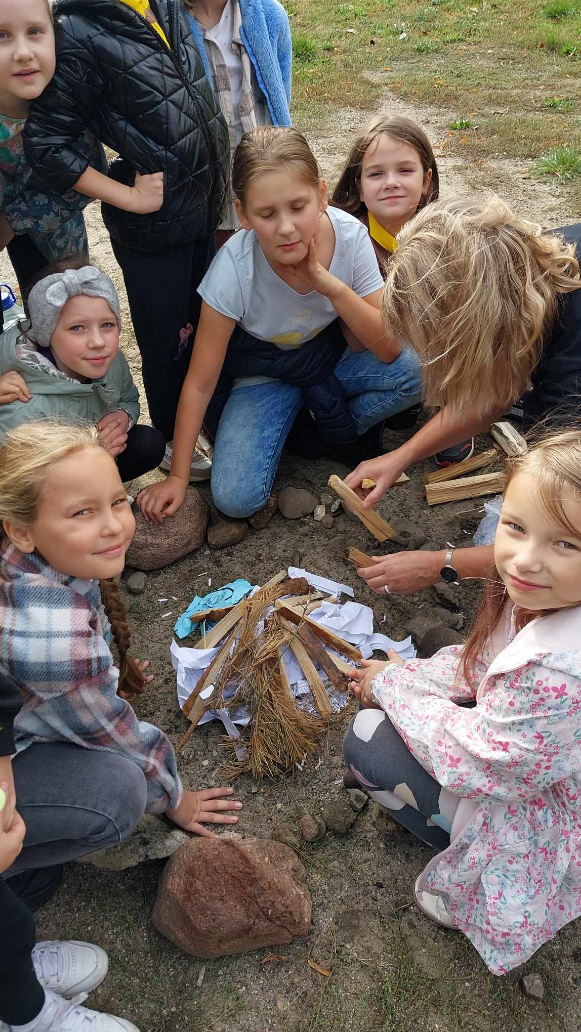 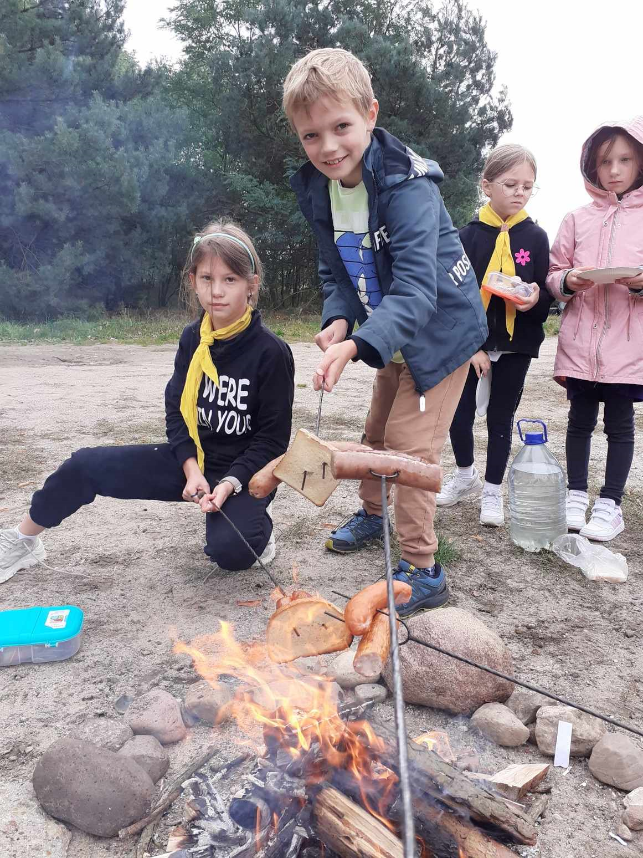 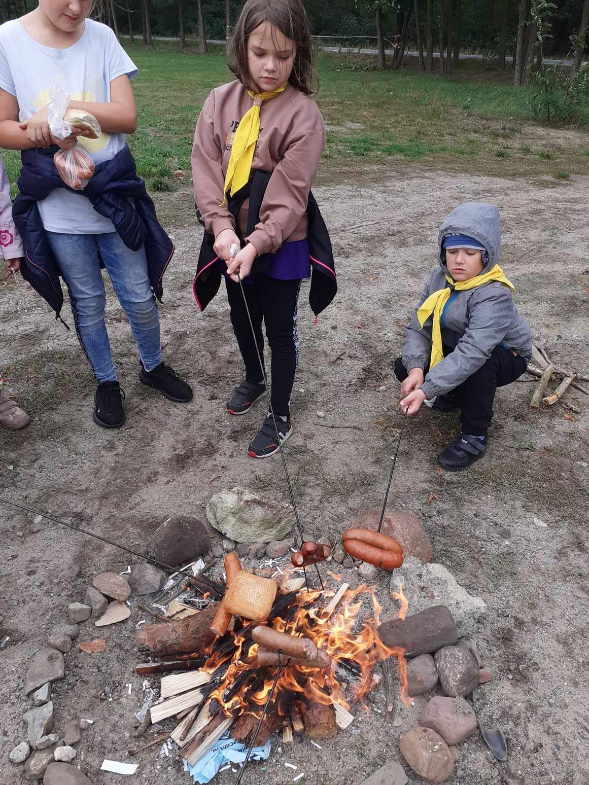 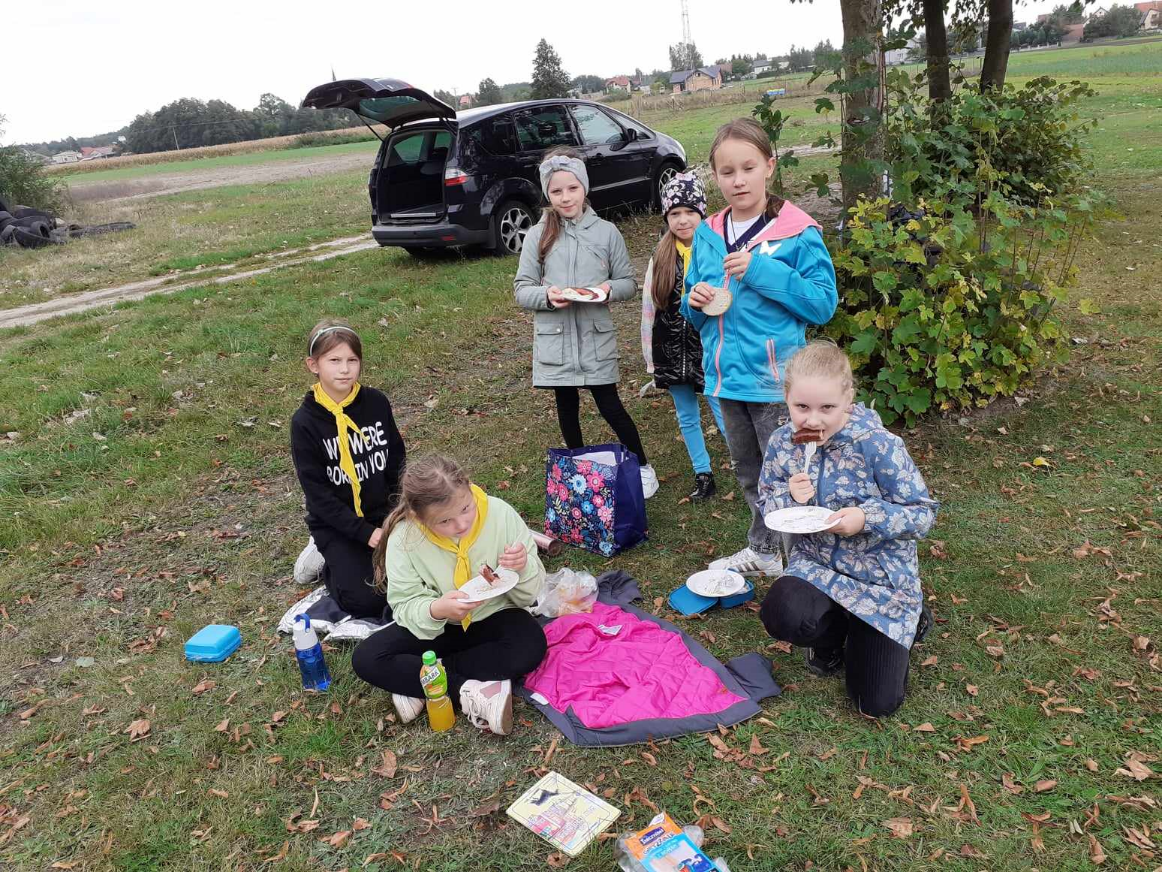 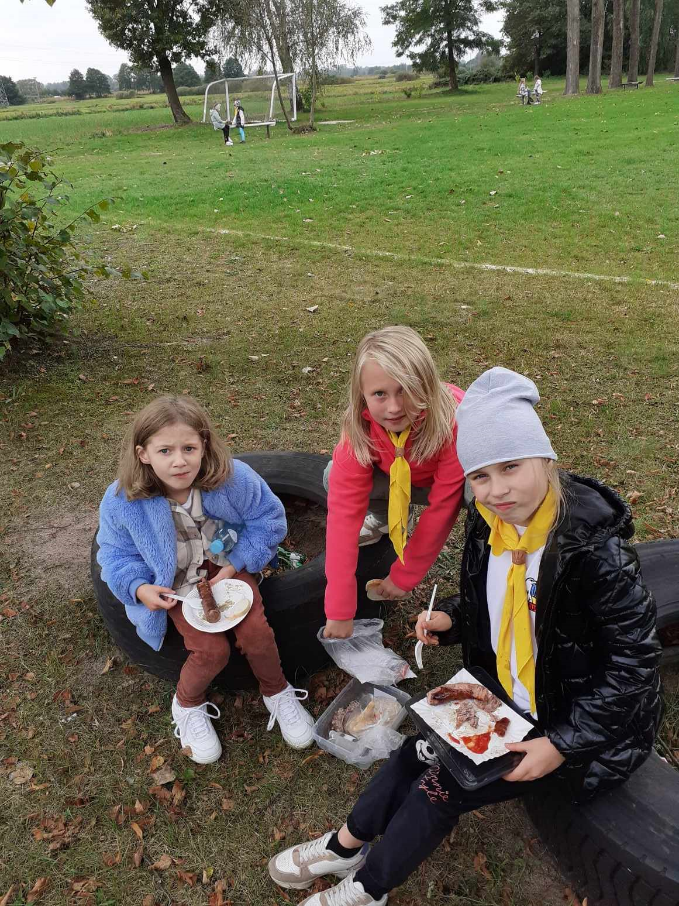 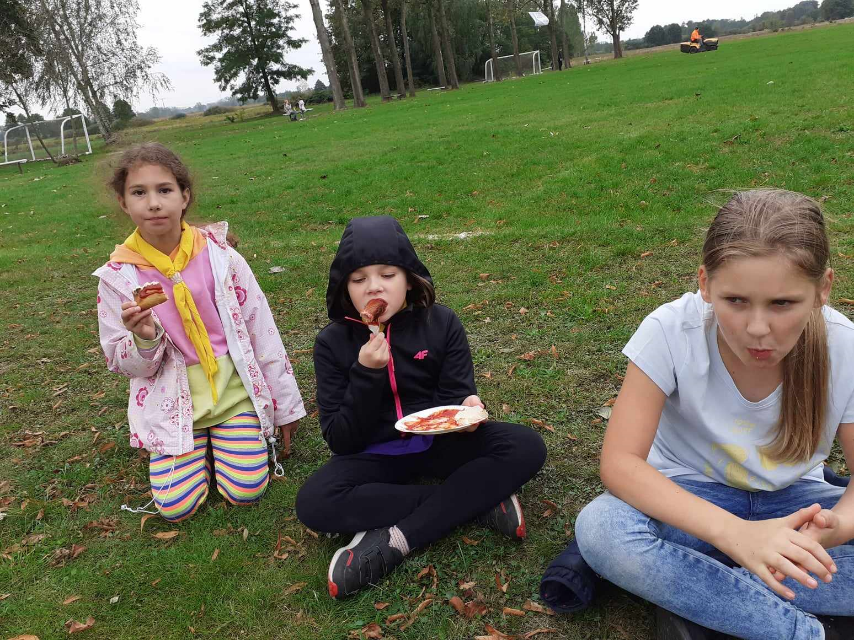 